Publicado en Madrid el 29/02/2016 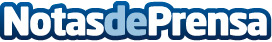 International Suisse Trust por Foster SwissLa consultora financiera y fiscal internacional, Foster Swiss, especializada en la gestión de proyectos online, en la gestión de licencias financieras internacionales y en la constitución de diversas estructuras, en diferentes jurisdicciones tanto onshore como offshore, ha lanzado el proyecto International Suisse Trust, para la gestión y creación de trust en Nevada. Se encargan de todo el asesoramiento específico, de la mano de agentes residentes locales, para la creación de un trust en NevadaDatos de contacto:Foster SwissNota de prensa publicada en: https://www.notasdeprensa.es/international-suisse-trust-por-foster-swiss_1 Categorias: Internacional Finanzas Emprendedores E-Commerce http://www.notasdeprensa.es